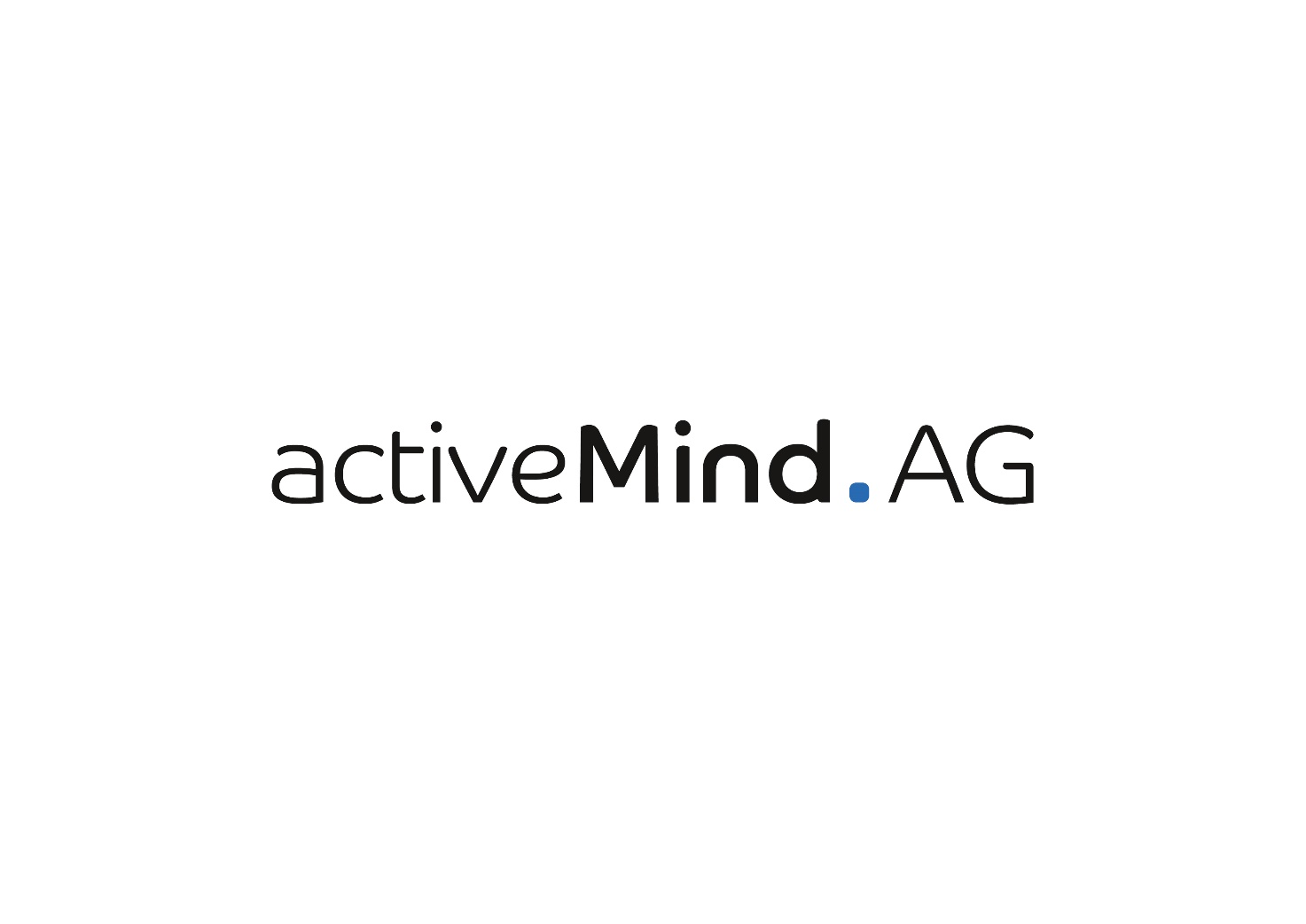 Kostenlose Vorlage: 
Verzeichnis von Verarbeitungstätigkeiten 
(für Auftragsverarbeiter)Bei diesem Dokument handelt es sich um eine kostenlose Vorlage bzw. Checkliste der activeMind AG zu den Themenbereichen Datenschutz und Datensicherheit. Die aktuellste Version finden Sie stets auf im Downloadbereich unserer Website. Sie können dieses Dokument an die Bedürfnisse in Ihrem Unternehmen anpassen, speichern und ausdrucken. Bitte haben Sie Verständnis dafür, dass die activeMind AG keinerlei Haftung für etwaige Fehler übernimmt. Bei Fragen oder Problemen helfen wir Ihnen gerne weiter!Ihr Team der activeMind AGTelefon: 	+49 (0)89 / 418 560 170
E-Mail: 		anfrage@activemind.de
Web: 		https://www.activemind.de Dokumentation der VerarbeitungstätigkeitAngaben zum AuftragnehmerAngaben zum AuftragnehmerUnternehmen(Name, Rechtsform, Anschrift)Gesetzlicher Vertreter (= Geschäftsführung) (Name, Kontaktdaten)Datenschutzbeauftragter (Name, Kontaktdaten)Angaben zur verantwortlichen Stelle / zum AuftraggeberAngaben zur verantwortlichen Stelle / zum AuftraggeberUnternehmen(Name, Rechtsform, Anschrift)Gesetzlicher Vertreter (= Geschäftsführung) (Name, Kontaktdaten)Ggf. Vertreter in der EU (gemäß Art. 27 DSGVO) (Name, Anschrift)Datenschutzbeauftragter (Name, Kontaktdaten)Kategorien von VerarbeitungenKategorien von VerarbeitungenBeschreibung des VerfahrensDatenübermittlung in Drittstaaten / internationale OrganisationenDatenübermittlung in Drittstaaten / internationale OrganisationenGeplante Datenübermittlung in Drittstaaten (außerhalb der EU/des EWR) bzw. internationale OrganisationenDie Übermittlung von personenbezogenen Daten in Drittländer ist ausschließlich zulässig, wenn neben der Rechtmäßigkeit der Datenverarbeitung weiterführend das durch die DSGVO gewährleistete Schutzniveau in dem jeweiligen Drittland nicht untergraben wird (Art. 44).Drittstaaten / internationale OrganisationenDrittländer sind Länder außerhalb der EU/des EWR.Beispiele für internationale Organisationen: Institutionen der UNO, der EU, usw.Angemessenes Datenschutzniveau durch:Wählen Sie hier ein Element aus:Angemessenheitsbeschluss der EU-Kommission gem. Art. 45 Abs. 3 DSGVO Garantien gem. Art. 46 DSGVO Verbindliche interne Datenschutzvorschriften (BCR) EU-StandardvertragLiegt keine der genannten Garantien vor, sind hier andere getroffene Garantien zu dokumentieren (Art. 49 Abs. 1. Abs. 2 DSGVO)Beurteilung der Angemessenheit techn. und org. Maßnahmen (TOM)Beurteilung der Angemessenheit techn. und org. Maßnahmen (TOM)Allgemeine Beschreibung der technischen und organisatorischen Maßnahmen (Art. 30 Abs. 1 lit. g, Art. 32 Abs. 1 DSGVO)Maßnahmen müssen unter anderem Folgendes einschließen:die Pseudonymisierung und Verschlüsselung personenbezogener Daten;die Fähigkeit, die Vertraulichkeit, Integrität, Verfügbarkeit und Belastbarkeit der Systeme und Dienste im Zusammenhang mit der Verarbeitung auf Dauer sicherstellen;die Fähigkeit, die Verfügbarkeit der personenbezogenen Daten und den Zugang zu ihnen bei einem physischen oder technischen Zwischenfall rasch wiederherzustellen;ein Verfahren zur regelmäßigen Überprüfung, Bewertung und Evaluierung der Wirksamkeit der technischen und organisatorischen Maßnahmen zur Gewährleistung der Sicherheit der Verarbeitung.Optional kann hier eine knappe Beschreibung der TOM angegeben werden, sofern sich die TOM schon aus vorhandenen Sicherheitsleitlinien oder (Datenschutz-) Konzepten bzw. Zertifizierungen (z.B. ISO 27001) ergeben. Sollte dies der Fall sein, ist ein konkreter Verweis hierauf ausreichend. Abweichungen sind jedoch zu dokumentieren. Verbleibendes Risiko unter Berücksichtigung der eingesetzten TOMUnter Berücksichtigung des Stands der Technik, der Implementierungskosten und der Art des Umfangs, der Umstände und der Zweck der Datenverarbeitungen sowie der unterschiedlichen Eintrittswahrscheinlichkeit und Schwere des Risikos für die Rechte und Freiheiten natürlicher Personen trifft der Verantwortliche (und der Auftragsverarbeiter) geeignete TOM, um ein dem Risiko angemessenes Schutzniveau zu gewährleisten (Art. 32 Abs. 1).Stellungnahme des DatenschutzbeauftragtenStellungnahme des DatenschutzbeauftragtenPrüfung durch den DatenschutzbeauftragtenErfolgt/nicht erfolgtBesteht weiterer Handlungsbedarf?Ja/neinDatum der DokumentationPrüfung durch die GeschäftsleitungPrüfung durch die GeschäftsleitungPrüfung durch die GeschäftsleitungErfolgt/nicht erfolgtDatum, Unterschrift